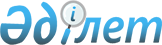 О районном бюджете на 2012-2014 годы
					
			Утративший силу
			
			
		
					Решение Жаркаинского районного маслихата Акмолинской области от 13 декабря 2011 года № 4С-38/2. Зарегистрировано Управлением юстиции Жаркаинского района Акмолинской области 28 декабря 2011 года № 1-12-157. Прекращено действие по истечении срока, на который решение было принято (письмо Жаркаинского районного маслихата Акмолинской области от 1 марта 2013 года № 03-2/69)      Сноска. Прекращено действие по истечении срока, на который решение было принято (письмо Жаркаинского районного маслихата Акмолинской области от 01.03.2013 № 03-2/69).

      В соответствии с пунктом 2 статьи 75 Бюджетного кодекса Республики Казахстан от 4 декабря 2008 года, подпунктом 1) пункта 1 статьи 6 Закона Республики Казахстан «О местном государственном управлении и самоуправлении в Республике Казахстан» от 23 января 2001 года Жаркаинский районный маслихат РЕШИЛ:



      1. Утвердить районный бюджет на 2012-2014 годы, согласно приложениям 1, 2, и 3 соответственно, в том числе на 2012 год в следующих объемах:

      1) доходы - 1 923 375,1 тысяча тенге, в том числе:

      налоговые поступления - 234 143,0 тысячи тенге;

      неналоговые поступления - 5 768,9 тысяч тенге;

      поступления от продажи основного капитала - 20 093,0 тысячи тенге;

      поступления трансфертов - 1 663 370,2 тысячи тенге;

      2) затраты - 1 917 012,9 тысяч тенге;

      3) чистое бюджетное кредитование - 4 800,0 тысяч тенге, в том числе:

      бюджетные кредиты - 4 800,0 тысяч тенге;

      4) сальдо по операциям с финансовыми активами - 32 000,0 тысячи тенге, в том числе:

      приобретение финансовых активов – 32 000,0 тысячи тенге;

      5) дефицит (профицит) бюджета - -30 437,8 тысяч тенге;

      6) финансирование дефицита (использование профицита) бюджета – 30 437,8 тысяч тенге.

      Сноска. Пункт 1 в редакции решения Жаркаинского районного маслихата Акмолинской области от 10.12.2012 № 5С-13/2 (вводится в действие с 01.01.2012).



      2. Утвердить доходы районного бюджета за счет следующих источников:

      1) налоговых поступлений, в том числе:

      индивидуального подоходного налога;

      социального налога;

      налогов на имущество;

      земельного налога;

      налога на транспортные средства;

      единого земельного налога;

      акцизы;

      поступлений за использование природных и других ресурсов;

      сборов за ведение предпринимательской и профессиональной деятельности;

      государственной пошлины;

      2) неналоговых поступлений, в том числе:

      доходов от аренды имущества, находящегося в коммунальной собственности;

      штрафов, пени, санкции, взыскания, налагаемые государственными учреждениями, финансируемыми из государственного бюджета, а также содержащимися и финансируемыми из бюджета (сметы расходов) Национального Банка Республики Казахстан;

      3) поступлений от продажи основного капитала, в том числе:

      продажа земли;

      4) поступлений трансфертов, в том числе:

      трансфертов из областного бюджета.



      3. Учесть, что в районном бюджете на 2012 год предусмотрены трансферты из областного бюджета, в том числе субвенция в сумме 1 345 636 тысяч тенге.



      4. Учесть, что в составе расходов районного бюджета на 2012 год предусмотрены целевые трансферты из республиканского бюджета согласно приложению 4.

      Распределение указанных сумм целевых трансфертов определяется постановлением акимата Жаркаинского района.



      5. Учесть, что в составе расходов районного бюджета на 2012 год предусмотрены целевые трансферты из областного бюджета согласно приложению 5.



      6. Учесть, что в районном бюджете на 2012 год предусмотрено погашение бюджетных кредитов в республиканский бюджет в сумме 3 264 тысячи тенге.



      6-1. Учесть, что в районном бюджете на 2012 год использованы (доиспользованы) неиспользованные (недоиспользованные) бюджетные кредиты для реализации мер социальной поддержки специалистов, выделенные из республиканского бюджета в 2011 году, за счет остатков бюджетных средств, образовавшиеся на 1 января 2012 года, в сумме 4 800,0 тысяч тенге.

      Сноска. Решение дополнено пунктом 6-1 в соответствии с решением Жаркаинского районного маслихата Акмолинской области от 19.03.2012 № 5С-3/2 (вводится в действие с 1 января 2012 года); в редакции решения Жаркаинского районного маслихата Акмолинской области от 02.10.2012 № 5С-10/2 (вводится в действие с 01.01.2012).



      6-2. Учесть, что в районном бюджете на 2012 год предусмотрен возврат в областной бюджет неиспользованных бюджетных кредитов, выделенных в 2011 году для реализации мер социальной поддержки специалистов, в сумме 21 960,0 тысяч тенге.

      Сноска. Решение дополнено пунктом 6-2 в соответствии с решением Жаркаинского районного маслихата Акмолинской области от 02.10.2012 № 5С-10/2 (вводится в действие с 01.01.2012).



      7. Утвердить резерв местного исполнительного органа района на 2012 год в сумме 3 500,0 тысяч тенге.

      Сноска. Пункт 7 в редакции решения Жаркаинского районного маслихата Акмолинской области от 02.11.2012 № 5С-11/2 (вводится в действие с 01.01.2012).



      7-1. Учесть, что в районном бюджете на 2012 год в установленном законодательством порядке использованы свободные остатки бюджетных средств, образовавшиеся на 1 января 2012 года, в сумме 8 457,8 тысяч тенге.

      Сноска. Решение дополнено пунктом 7-1 в соответствии с решением Жаркаинского районного маслихата Акмолинской области от 19.03.2012 № 5С-3/2 (вводится в действие с 1 января 2012 года).



      7-2. Учесть, что в расходах районного бюджета предусмотрен возврат в областной бюджет целевых трансфертов, неиспользованных (недоиспользованных) в 2011 году в сумме 14 062,3 тысячи тенге.

      Сноска. Решение дополнено пунктом 7-2 в соответствии с решением Жаркаинского районного маслихата Акмолинской области от 19.03.2012 № 5С-3/2 (вводится в действие с 1 января 2012 года).



      7-3. Учесть, что в районном бюджете на 2012 год использованы (доиспользованы) неиспользованные (недоиспользованные) суммы целевых трансфертов, выделенных из республиканского и областного бюджетов в 2011 году, за счет остатков бюджетных средств, образовавшихся на 1 января 2012 года, в сумме 3 117,7 тысяч тенге.

      Сноска. Решение дополнено пунктом 7-3 в соответствии с решением Жаркаинского районного маслихата Акмолинской области от 19.03.2012 № 5С-3/2 (вводится в действие с 1 января 2012 года).



      8. Установить специалистам образования, социального обеспечения, культуры, работающим в аульной (сельской) местности, повышенные на двадцать пять процентов должностные оклады и тарифные ставки, по сравнению с окладами и ставками специалистов, этими видами деятельности в городских условиях, согласно перечню, согласованному с районным маслихатом.



      9. Утвердить перечень районных бюджетных программ, не подлежащих секвестру в процессе исполнения районного бюджета на 2012 год, согласно приложению 6.



      10. Утвердить бюджетные программы города районного значения, поселка, аула (села), аульного (сельского) округа на 2012 год, согласно приложению 7.



      11. Настоящее решение вступает в силу со дня государственной регистрации в Департаменте юстиции Акмолинской области и вводится в действие с 1 января 2012 года.      Председатель сессии

      районного маслихата Б.Аубакиров      Секретарь

      районного маслихата Б.Швачкин

Приложение 1 

к решению Жаркаинского

районного маслихата 

от 13 декабря 2011 года

№ 4С-38/2  

Районный бюджет на 2012 год      Сноска. Приложение 1 в редакции решения Жаркаинского районного маслихата Акмолинской области от 10.12.2012 № 5С-13/2 (вводится в действие с 01.01.2012).

Приложение 2 

к решению Жаркаинского

районного маслихата 

от 13 декабря 2011 года

№ 4С-38/2  Районный бюджет на 2013 год

Приложение 3 

к решению Жаркаинского

районного маслихата 

от 13 декабря 2011 года

№ 4С-38/2  Районный бюджет на 2014 год

Приложение 4 

к решению Жаркаинского

районного маслихата 

от 13 декабря 2011 года

№ 4С-38/2  

Целевые трансферты из республиканского

бюджета на 2012 год      Сноска. Приложение 4 в редакции решения Жаркаинского районного маслихата Акмолинской области от 10.12.2012 № 5С-13/2 (вводится в действие с 01.01.2012)

Приложение 5 

к решению Жаркаинского

районного маслихата 

от 13 декабря 2011 года

№ 4С-38/2  Целевые трансферты из областного бюджета

на 2012 год      Сноска. Приложение 5 в редакции решения Жаркаинского районного маслихата Акмолинской области от 02.10.2012 № 5С-10/2 (вводится в действие с 01.01.2012)

Приложение 6 

к решению Жаркаинского

районного маслихата 

от 13 декабря 2011 года

№ 4С-38/2  Перечень районных бюджетных программ, не подлежащих

секвестру в процессе исполнения районного бюджета

на 2012 год

Приложение 7 

к решению Жаркаинского

районного маслихата 

от 13 декабря 2011 года

№ 4С-38/2  

Аппарат акима района в городе, города

районного значения, поселка, аула

(села), аульного (сельского) округа      Сноска. Приложение 7 в редакции решения Жаркаинского районного маслихата Акмолинской области от 02.11.2012 № 5С-11/2 (вводится в действие с 01.01.2012).
					© 2012. РГП на ПХВ «Институт законодательства и правовой информации Республики Казахстан» Министерства юстиции Республики Казахстан
				КатегорияКатегорияКатегорияКатегорияСумма,

тыс.тенгеКлассКлассКлассСумма,

тыс.тенгеПодклассПодклассСумма,

тыс.тенгеНаименованиеСумма,

тыс.тенгеI.Доходы1 923 375,11Налоговые поступления234 143,001Подоходный налог15 082,02Индивидуальный подоходный налог15 082,003Социальный налог124 696,01Социальный налог124 696,004Hалоги на собственность79 699,01Hалоги на имущество41 522,03Земельный налог6 923,04Hалог на транспортные средства20 354,05Единый земельный налог10 900,005Внутренние налоги на товары, работы и

услуги12 886,02Акцизы2 245,03Поступления за использование природных и

других ресурсов6 800,04Сборы за ведение предпринимательской и

профессиональной деятельности3 841,008Обязательные платежи, взимаемые за

совершение юридически значимых действий и

(или) выдачу документов уполномоченными на

то государственными органами или

должностными лицами1 780,01Государственная пошлина1 780,02Неналоговые поступления5 768,901Доходы от государственной собственности3 156,95Доходы от аренды имущества, находящегося в

государственной собственности3 152,07Вознаграждения по кредитам, выданным из

государственного бюджета4,904Штрафы, пени, санкции, взыскания,

налагаемые государственными учреждениями,

финансируемыми из государственного

бюджета, а также содержащимися и

финансируемыми из бюджета (сметы расходов)

Национального Банка Республики Казахстан1 338,01Штрафы, пени, санкции, взыскания,

налагаемые государственными учреждениями,

финансируемыми из государственного

бюджета, а также содержащимися и

финансируемыми из бюджета (сметы расходов)

Национального Банка Республики Казахстан,

за исключением поступлений от организаций

нефтяного сектора1 338,006Прочие неналоговые поступления1 274,01Прочие неналоговые поступления1 274,03Поступления от продажи основного капитала20 093,001Продажа государственного имущества,

закрепленного за государственными

учреждениями164,01Продажа государственного имущества,

закрепленного за государственными

учреждениями164,003Продажа земли и нематериальных активов19 929,01Продажа земли19 929,04Поступления трансфертов1 663 370,202Трансферты из вышестоящих органов

государственного управления1 663 370,22Трансферты из областного бюджета1 663 370,2Функциональная группаФункциональная группаФункциональная группаФункциональная группаСумма,

тыс.тенгеАдминистратор бюджетных программАдминистратор бюджетных программАдминистратор бюджетных программСумма,

тыс.тенгеПрограммаПрограммаСумма,

тыс.тенгеНаименованиеСумма,

тыс.тенгеII. Затраты1 917 012,901Государственные услуги общего характера214 945,4112Аппарат маслихата района (города

областного значения)12 275,0001Услуги по обеспечению деятельности

маслихата района (города областного

значения)12 275,0122Аппарат акима района (города областного

значения)51 211,0001Услуги по обеспечению деятельности акима

района (города областного значения)48 291,0003Капитальные расходы государственного

органа2 920,0123Аппарат акима района в городе, города

районного значения, поселка, аула (села),

аульного (сельского) округа127 622,0001Услуги по обеспечению деятельности акима

района в городе, города районного

значения, поселка, аула (села), аульного

(сельского) округа127 568,0024Создание информационных систем54,0459Отдел экономики и финансов района (города

областного значения)23 837,4001Услуги по реализации государственной

политики в области формирования и развития

экономической политики, государственного

планирования, исполнения бюджета и

управления коммунальной собственностью

района (города областного значения)22 812,0002Создание информационных систем69,0003Проведение оценки имущества в целях

налогообложения134,0004Организация работы по выдаче разовых

талонов и обеспечение полноты сбора сумм

от реализации разовых талонов447,0010Приватизация, управление коммунальным

имуществом, постприватизационная

деятельность и регулирование споров,

связанных с этим119,8011Учет, хранение, оценка и реализация

имущества, поступившего в коммунальную

собственность81,6015Капитальные расходы государственного

органа174,002Оборона1 953,0122Аппарат акима района (города областного

значения)1 953,0005Мероприятия в рамках исполнения всеобщей

воинской обязанности1 753,0006Предупреждение и ликвидация чрезвычайных

ситуаций масштаба района (города

областного значения)200,003Общественный порядок, безопасность, правовая, судебная, уголовно-исполнительная деятельность1 550,0458Отдел жилищно-коммунального хозяйства, пассажирского транспорта и автомобильных дорог района (города областного значения)1 550,0021Обеспечение безопасности дорожного движения в населенных пунктах1 550,004Образование1 163 391,2464Отдел образования района (города областного значения)1 163 391,2001Услуги по реализации государственной политики на местном уровне в области образования13 552,0002Создание информационных систем20,0003Общеобразовательное обучение916 628,2005Приобретение и доставка учебников, учебно-методических комплексов для государственных учреждений образования района (города областного значения)8 096,0006Дополнительное образование для детей20 433,0009Обеспечение дошкольного воспитания и обучения167 122,0015Ежемесячные выплаты денежных средств опекунам (попечителям) на содержание ребенка-сироты (детей-сирот), и ребенка (детей), оставшегося без попечения родителей за счет трансфертов из республиканского бюджета8 170,0021Увеличение размера доплаты за квалификационную категорию воспитателям детских садов, мини-центров, школ-интернатов: общего типа, специальных (коррекционных), специализированных для одаренных детей, организаций образования для детей-сирот и детей, оставшихся без попечения родителей, центров адаптации несовершеннолетних за счет трансфертов из республиканского бюджета122,0040Реализация государственного образовательного заказа в дошкольных организациях образования17 774,0064Увеличение размера доплаты за квалификационную категорию учителям организаций начального, основного среднего, общего среднего образования: школы, школы-интернаты: (общего типа, специальных (коррекционных), специализированных для одаренных детей; организаций для детей-сирот и детей, оставшихся без попечения родителей) за счет трансфертов из республиканского бюджета11 048,0067Капитальные расходы подведомственных государственных учреждений и организаций426,006Социальная помощь и социальное обеспечение74 850,0451Отдел занятости и социальных программ района (города областного значения)74 850,0001Услуги по реализации государственной политики на местном уровне в области обеспечения занятости и реализации социальных программ для населения16 894,0002Программа занятости20 650,4004Оказание социальной помощи на приобретение топлива специалистам здравоохранения, образования, социального обеспечения, культуры, спорта и ветеринарии в сельской местности в соответствии с законодательством Республики Казахстан3 154,3005Государственная адресная социальная помощь1 860,0006Оказание жилищной помощи782,0007Социальная помощь отдельным категориям нуждающихся граждан по решениям местных представительных органов7 967,5010Материальное обеспечение детей-инвалидов, воспитывающихся и обучающихся на дому184,7011Оплата услуг по зачислению, выплате и доставке пособий и других социальных выплат299,0012Создание информационных систем59,0014Оказание социальной помощи нуждающимся гражданам на дому7 099,1016Государственные пособия на детей до 18 лет5 509,0017Обеспечение нуждающихся инвалидов обязательными гигиеническими средствами и предоставление услуг специалистами жестового языка, индивидуальными помощниками в соответствии с индивидуальной программой реабилитации инвалида1 288,0023Обеспечение деятельности центров занятости населения9 103,007Жилищно-коммунальное хозяйство276 189,5123Аппарат акима района в городе, города районного значения, поселка, аула (села), аульного (сельского) округа11 457,0008Освещение улиц населенных пунктов5 835,0010Содержание мест захоронений и погребение безродных956,0011Благоустройство и озеленение населенных пунктов4 666,0455Отдел культуры и развития языков района (города областного значения)16 602,0024Ремонт объектов в рамках развития сельских населенных пунктов по Программе занятости 202016 602,0458Отдел жилищно-коммунального хозяйства, пассажирского транспорта и автомобильных дорог района (города областного значения)53 919,3003Организация сохранения государственного жилищного фонда4 466,0011Обеспечение бесперебойного теплоснабжения малых городов24 840,2012Функционирование системы водоснабжения и водоотведения15 460,1016Обеспечение санитарии населенных пунктов2 493,0018Благоустройство и озеленение населенных пунктов4 392,0026Организация эксплуатации тепловых сетей, находящихся в коммунальной собственности районов (городов областного значения)2 268,0467Отдел строительства района (города областного значения)194 211,2003Проектирование, строительство и (или) приобретение жилья государственного коммунального жилищного фонда35 800,0004Проектирование, развитие, обустройство и (или) приобретение инженерно-коммуникационной инфраструктуры30 467,2006Развитие системы водоснабжения и водоотведения127 944,008Культура, спорт, туризм и информационное пространство91 376,6455Отдел культуры и развития языков района (города областного значения)56 941,1001Услуги по реализации государственной политики на местном уровне в области развития языков и культуры5 392,0003Поддержка культурно-досуговой работы30 340,0006Функционирование районных (городских) библиотек17 074,0007Развитие государственного языка и других языков народа Казахстана2 995,0032Капитальные расходы подведомственных государственных учреждений и организаций1 140,1456Отдел внутренней политики района (города областного значения)19 471,0001Услуги по реализации государственной политики на местном уровне в области информации, укрепления государственности и формирования социального оптимизма граждан4 609,0002Услуги по проведению государственной информационной политики через газеты и журналы7 403,0003Реализация мероприятий в сфере молодежной политики1 721,0005Услуги по проведению государственной информационной политики через телерадиовещание5 488,0006Капитальные расходы государственного органа250,0465Отдел физической культуры и спорта района (города областного значения)14 504,0001Услуги по реализации государственной политики на местном уровне в сфере физической культуры и спорта5 831,0006Проведение спортивных соревнований на районном (города областного значения) уровне3 659,0007Подготовка и участие членов сборных команд района (города областного значения) по различным видам спорта на областных спортивных соревнованиях5 014,0467Отдел строительства района (города областного значения)460,5008Развитие объектов спорта и туризма460,510Сельское, водное, лесное, рыбное хозяйство, особо охраняемые природные территории, охрана окружающей среды и животного мира, земельные отношения39 372,0459Отдел экономики и финансов района (города областного значения)2 419,0099Реализация мер по оказанию социальной поддержки специалистов2 419,0473Отдел ветеринарии района (города областного значения)17 858,0001Услуги по реализации государственной политики на местном уровне в сфере ветеринарии8 069,0007Организация отлова и уничтожения бродячих собак и кошек865,0009Проведение ветеринарных мероприятий по энзоотическим болезням животных1 021,0010Проведение мероприятий по идентификации сельскохозяйственных животных682,0011Проведение противоэпизоотических мероприятий7 221,0477Отдел сельского хозяйства и земельных отношений района (города областного значения)19 095,0001Услуги по реализации государственной политики на местном уровне в сфере сельского хозяйства и земельных отношений16 835,0003Капитальные расходы государственного органа150,0010Организация работ по зонированию земель2 110,011Промышленность, архитектурная, градостроительная и строительная деятельность15 149,0467Отдел строительства района (города областного значения)6 563,0001Услуги по реализации государственной политики на местном уровне в области строительства6 563,0468Отдел архитектуры и градостроительства района (города областного значения)8 586,0001Услуги по реализации государственной политики в области архитектуры и градостроительства на местном уровне5 406,0003Разработка схем градостроительного развития территории района и генеральных планов населенных пунктов3 180,012Транспорт и коммуникации8 370,0123Аппарат акима района в городе, города районного значения, поселка, аула (села), аульного (сельского) округа4 702,0013Обеспечение функционирования автомобильных дорог в городах районного значения, поселках, аулах (селах), аульных (сельских) округах4 702,0458Отдел жилищно-коммунального хозяйства, пассажирского транспорта и автомобильных дорог района (города областного значения)3 668,0023Обеспечение функционирования автомобильных дорог3 668,013Прочие15 799,0123Аппарат акима района в городе, города районного значения, поселка, аула (села), аульного (сельского) округа1 168,0040Реализация мер по содействию экономическому развитию регионов в рамках Программы "Развитие регионов" за счет целевых трансфертов из республиканского бюджета1 168,0458Отдел жилищно-коммунального хозяйства, пассажирского транспорта и автомобильных дорог района (города областного значения)7 481,0001Услуги по реализации государственной политики на местном уровне в области жилищно-коммунального хозяйства, пассажирского транспорта и автомобильных дорог7 261,0013Капитальные расходы государственного органа220,0459Отдел экономики и финансов района (города областного значения)3 500,0012Резерв местного исполнительного органа района (города областного значения)3 500,0469Отдел предпринимательства района (города областного значения)3 650,0001Услуги по реализации государственной политики на местном уровне в области развития предпринимательства и промышленности3 510,0003Поддержка предпринимательской деятельности140,014Обслуживание долга4,9459Отдел экономики и финансов района (города областного значения)4,9021Обслуживание долга местных исполнительных органов по выплате вознаграждений и иных платежей по займам из областного бюджета4,915Трансферты14 062,3459Отдел экономики и финансов района (города областного значения)14 062,3006Возврат неиспользованных (недоиспользованных) целевых трансфертов14 062,3III. Чистое бюджетное кредитование4 800,0Бюджетные кредиты4 800,010Сельское, водное, лесное, рыбное

хозяйство, особо охраняемые природные

территории, охрана окружающей среды и

животного мира, земельные отношения4 800,0459Отдел экономики и финансов района (города

областного значения)4 800,0018Бюджетные кредиты для реализации мер

социальной поддержки специалистов4 800,0ПОГАШЕНИЕ БЮДЖЕТНЫХ КРЕДИТОВ0,0IV. Сальдо по операциям с финансовыми

активами32 000,0Приобретение финансовых активов32 000,013Прочие32 000,0458Отдел жилищно-коммунального хозяйства,

пассажирского транспорта и автомобильных

дорог района (города областного значения)32 000,0065Формирование или увеличение уставного

капитала юридических лиц32 000,0V. Дефицит (профицит) бюджета-30 437,8VI. Финансирование дефицита (использование

профицита) бюджета30 437,87ПОСТУПЛЕНИЯ ЗАЙМОВ0,016ПОГАШЕНИЕ ЗАЙМОВ21 960,0459Отдел экономики и финансов района (города

областного значения)21 960,0022Возврат неиспользованных бюджетных

кредитов, выданных из местного бюджета21 960,08Используемые остатки бюджетных средств52 397,801Остатки бюджетных средств52 397,81Свободные остатки бюджетных средств52 397,8КатегорияКатегорияКатегорияКатегорияСумма,тыс.

тенгеКлассКлассКлассСумма,тыс.

тенгеПодклассПодклассСумма,тыс.

тенгеНаименованиеСумма,тыс.

тенгеI.Доходы19752311Налоговые поступления23141901Подоходный налог128392Индивидуальный подоходный налог1283903Социальный налог1329201Социальный налог13292004Hалоги на собственность746841Hалоги на имущество342513Земельный налог79344Hалог на транспортные средства215995Единый земельный налог1090005Внутренние налоги на товары, работы и

услуги91552Акцизы15993Поступления за использование природных и

других ресурсов55004Сборы за ведение предпринимательской и

профессиональной деятельности205608Обязательные платежи, взимаемые за

совершение юридически значимых действий

и (или) выдачу документов

уполномоченными на то государственными

органами или должностными лицами18211Государственная пошлина18212Неналоговые поступления203601Доходы от государственной собственности9165Доходы от аренды имущества, находящегося

в государственной собственности91604Штрафы, пени, санкции, взыскания,

налагаемые государственными

учреждениями, финансируемыми из

государственного бюджета, а также

содержащимися и финансируемыми из

бюджета (сметы расходов) Национального

Банка Республики Казахстан11201Штрафы, пени, санкции, взыскания,

налагаемые государственными

учреждениями, финансируемыми из

государственного бюджета, а также

содержащимися и финансируемыми из

бюджета (сметы расходов) Национального

Банка Республики Казахстан, за

исключением поступлений от организаций

нефтяного сектора11203Поступления от продажи основного

капитала880003Продажа земли и нематериальных активов88001Продажа земли88004Поступления трансфертов173297602Трансферты из вышестоящих органов

государственного управления17329762Трансферты из областного бюджета1732976Функциональная группаФункциональная группаФункциональная группаФункциональная группаСумма,

тыс.тенгеАдминистратор бюджетных программАдминистратор бюджетных программАдминистратор бюджетных программСумма,

тыс.тенгеПрограммаПрограммаСумма,

тыс.тенгеНаименованиеСумма,

тыс.тенгеII. Затраты197523101Государственные услуги общего характера205259112Аппарат маслихата района (города

областного значения)12112001Услуги по обеспечению деятельности

маслихата района (города областного

значения)11912003Капитальные расходы государственного

органа200122Аппарат акима района (города областного

значения)40584001Услуги по обеспечению деятельности акима района (города областного значения)40584123Аппарат акима района в городе, города

районного значения, поселка, аула

(села), аульного (сельского) округа128763001Услуги по обеспечению деятельности акима района в городе, города районного

значения, поселка, аула (села), аульного (сельского) округа128763459Отдел экономики и финансов района

(города областного значения)23800001Услуги по реализации государственной

политики в области формирования и

развития экономической политики,

государственного планирования,

исполнения бюджета и управления

коммунальной собственностью района

(города областного значения)21847002Создание информационных систем73003Проведение оценки имущества в целях

налогообложения255004Организация работы по выдаче разовых

талонов и обеспечение полноты сбора сумм от реализации разовых талонов447010Организация приватизации коммунальной

собственности636011Учет, хранение, оценка и реализация

имущества, поступившего в коммунальную

собственность342015Капитальные расходы государственного

органа20002Оборона1858122Аппарат акима района (города областного

значения)1858005Мероприятия в рамках исполнения всеобщей воинской обязанности185803Общественный порядок, безопасность,

правовая судебная, уголовно-

исполнительная деятельность743458Отдел жилищно-коммунального хозяйства,

пассажирского транспорта и автомобильных дорог района (города областного значения)743021Обеспечение безопасности дорожного

движения в населенных пунктах74304Образование1116533464Отдел образования района (города

областного значения)1116533001Услуги по реализации государственной

политики на местном уровне в области

образования23135003Общеобразовательное обучение895919005Приобретение и доставка учебников,

учебно-методических комплексов для

государственных учреждений образования

района (города областного значения)8582006Дополнительное образование для детей20873009Обеспечение дошкольного воспитания и

обучения16802406Социальная помощь и социальное

обеспечение69017451Отдел занятости и социальных программ

района (города областного значения)69017001Услуги по реализации государственной

политики на местном уровне в области

обеспечения занятости и реализации

социальных программ для населения16753002Программа занятости17280004Оказание социальной помощи на

приобретение топлива специалистам

здравоохранения, образования,

социального обеспечения, культуры и

спорта в сельской местности в

соответствии с законодательством

Республики Казахстан4480005Государственная адресная социальная

помощь3853006Оказание жилищной помощи908007Социальная помощь отдельным категориям нуждающихся граждан по решениям местных представительных органов5468010Материальное обеспечение детей-инвалидов, воспитывающихся и обучающихся на дому238011Оплата услуг по зачислению, выплате и доставке пособий и других социальных выплат398014Оказание социальной помощи нуждающимся гражданам на дому7643016Государственные пособия на детей до 18 лет9856017Обеспечение нуждающихся инвалидов обязательными гигиеническими средствами и предоставление услуг специалистами жестового языка, индивидуальными помощниками в соответствии с индивидуальной программой реабилитации инвалида1352023Обеспечение деятельности центров занятости78807Жилищно-коммунальное хозяйство415746123Аппарат акима района в городе, города районного значения, поселка, аула (села), аульного (сельского) округа9627008Освещение улиц населенных пунктов3246010Содержание мест захоронений и погребение безродных1081011Благоустройство и озеленение населенных пунктов5300458Отдел жилищно-коммунального хозяйства, пассажирского транспорта и автомобильных дорог района (города областного значения)15943003Организация сохранения государственного жилищного фонда2741012Функционирование системы водоснабжения и водоотведения3607016Обеспечение санитарии населенных пунктов3278018Благоустройство и озеленение населенных пунктов3913026Организация эксплуатации тепловых сетей, находящихся в коммунальной собственности районов (городов областного значения)2404467Отдел строительства района (города областного значения)390176003Проектирование, строительство и (или) приобретение жилья государственного коммунального жилищного фонда173088004Проектирование, развитие, обустройство и (или) приобретение инженерно-коммуникационной инфраструктуры21708808Культура, спорт, туризм и информационное пространство93263455Отдел культуры и развития языков района (города областного значения)56446001Услуги по реализации государственной политики на местном уровне в области развития языков и культуры5160003Поддержка культурно-досуговой работы30938006Функционирование районных (городских) библиотек17329007Развитие государственного языка и других языков народа Казахстана3019456Отдел внутренней политики района (города областного значения)22004001Услуги по реализации государственной политики на местном уровне в области информации, укрепления государственности и формирования социального оптимизма граждан4396002Услуги по проведению государственной информационной политики через газеты и журналы11027003Реализация мероприятий в сфере молодежной политики1824005Услуги по проведению государственной информационной политики через телерадиовещание4757465Отдел физической культуры и спорта района (города областного значения)14813001Услуги по реализации государственной политики на местном уровне в сфере физической культуры и спорта5345006Проведение спортивных соревнований на районном (города областного значения) уровне3879007Подготовка и участие членов сборных команд района (города областного значения) по различным видам спорта на областных спортивных соревнованиях558910Сельское, водное, лесное, рыбное хозяйство, особо охраняемые природные территории, охрана окружающей среды и животного мира, земельные отношения27027473Отдел ветеринарии района (города областного значения)9504001Услуги по реализации государственной политики на местном уровне в сфере ветеринарии8141007Организация отлова и уничтожения бродячих собак и кошек281009Проведение ветеринарных мероприятий по энзоотическим болезням животных1082477Отдел сельского хозяйства и земельных отношений района (города областного значения)17523001Услуги по реализации государственной политики на местном уровне в сфере сельского хозяйства и земельных отношений16356003Капитальные расходы государственного органа200010Организация работ по зонированию земель96711Промышленность, архитектурная, градостроительная и строительная деятельность15379467Отдел строительства района (города областного значения)6561001Услуги по реализации государственной политики на местном уровне в области строительства6561468Отдел архитектуры и градостроительства района (города областного значения)8818001Услуги по реализации государственной политики в области архитектуры и градостроительства на местном уровне5447003Разработка схем градостроительного развития территории района и генеральных планов населенных пунктов337112Транспорт и коммуникации14873123Аппарат акима района в городе, города районного значения, поселка, аула (села), аульного (сельского) округа4987013Обеспечение функционирования автомобильных дорог в городах районного значения, поселках, аулах (селах), аульных (сельских) округах4987458Отдел жилищно-коммунального хозяйства, пассажирского транспорта и автомобильных дорог района (города областного значения)9886023Обеспечение функционирования автомобильных дорог988613Прочие15533458Отдел жилищно-коммунального хозяйства, пассажирского транспорта и автомобильных дорог района (города областного значения)6959001Услуги по реализации государственной политики на местном уровне в области жилищно-коммунального хозяйства, пассажирского транспорта и автомобильных дорог6959459Отдел экономики и финансов района (города областного значения)4845012Резерв местного исполнительного органа района (города областного значения)4845469Отдел предпринимательства района (города областного значения)3729001Услуги по реализации государственной политики на местном уровне в области развития предпринимательства и промышленности3581003Поддержка предпринимательской деятельности148III. Чистое бюджетное кредитование0IV. Сальдо по операциям с финансовыми активами0V. Дефицит (профицит) бюджета0VI. Финансирование дефицита (использование профицита) бюджета0КатегорияКатегорияКатегорияКатегорияСумма,

тыс.

тенгеКлассКлассКлассСумма,

тыс.

тенгеПодклассПодклассСумма,

тыс.

тенгеНаименованиеСумма,

тыс.

тенгеI.Доходы17301621Налоговые поступления24467401Подоходный налог136102Индивидуальный подоходный налог1361003Социальный налог1409671Социальный налог14096704Hалоги на собственность785041Hалоги на имущество362613Земельный налог84164Hалог на транспортные средства229275Единый земельный налог1090005Внутренние налоги на товары, работы и

услуги96712Акцизы16943Поступления за использование природных и других ресурсов58004Сборы за ведение предпринимательской и

профессиональной деятельности217708Обязательные платежи, взимаемые за

совершение юридически значимых действий и (или) выдачу документов уполномоченными на то государственными органами или должностными лицами19221Государственная пошлина19222Неналоговые поступления215101Доходы от государственной собственности9715Доходы от аренды имущества, находящегося в государственной собственности97104Штрафы, пени, санкции, взыскания,

налагаемые государственными учреждениями, финансируемыми из государственного бюджета, а также содержащимися и финансируемыми из бюджета (сметы расходов) Национального Банка Республики Казахстан11801Штрафы, пени, санкции, взыскания,

налагаемые государственными учреждениями, финансируемыми из государственного бюджета, а также содержащимися и финансируемыми из бюджета (сметы расходов) Национального Банка Республики Казахстан, за исключением поступлений от

организаций нефтяного сектора11803Поступления от продажи основного капитала930003Продажа земли и нематериальных активов93001Продажа земли93004Поступления трансфертов147403702Трансферты из вышестоящих органов

государственного управления14740372Трансферты из областного бюджета1474037Функциональная группаФункциональная группаФункциональная группаФункциональная группаСуммаАдминистратор бюджетных программАдминистратор бюджетных программАдминистратор бюджетных программСуммаПрограммаПрограммаСуммаНаименованиеСуммаII. Затраты173016201Государственные услуги общего характера208955112Аппарат маслихата района (города

областного значения)12296001Услуги по обеспечению деятельности

маслихата района (города областного

значения)12096003Капитальные расходы государственного

органа200122Аппарат акима района (города областного значения)41535001Услуги по обеспечению деятельности акима района (города областного значения)41535123Аппарат акима района в городе, города

районного значения, поселка, аула (села), аульного (сельского) округа130747001Услуги по обеспечению деятельности акима района в городе, города районного значения, поселка, аула (села), аульного (сельского) округа130747459Отдел экономики и финансов района (города областного значения)24377001Услуги по реализации государственной

политики в области формирования и

развития экономической политики,

государственного планирования, исполнения бюджета и управления коммунальной собственностью района (города областного значения)22344002Создание информационных систем77003Проведение оценки имущества в целях

налогообложения270004Организация работы по выдаче разовых

талонов и обеспечение полноты сбора сумм

от реализации разовых талонов450010Организация приватизации коммунальной

собственности674011Учет, хранение, оценка и реализация

имущества, поступившего в коммунальную

собственность362015Капитальные расходы государственного

органа20002Оборона1969122Аппарат акима района (города областного значения)1969005Мероприятия в рамках исполнения всеобщей воинской обязанности196903Общественный порядок, безопасность,

правовая судебная, уголовно-

исполнительная деятельность788458Отдел жилищно-коммунального хозяйства,

пассажирского транспорта и автомобильных дорог района (города областного значения)788021Обеспечение безопасности дорожного

движения в населенных пунктах78804Образование1119248464Отдел образования района (города

областного значения)1119248001Услуги по реализации государственной

политики на местном уровне в области

образования14188003Общеобразовательное обучение905018005Приобретение и доставка учебников,

учебно-методических комплексов для

государственных учреждений образования

района (города областного значения)9097006Дополнительное образование для детей21020009Обеспечение дошкольного воспитания и

обучения16992506Социальная помощь и социальное

обеспечение71763451Отдел занятости и социальных программ

района (города областного значения)71763001Услуги по реализации государственной

политики на местном уровне в области

обеспечения занятости и реализации

социальных программ для населения16901002Программа занятости18317004Оказание социальной помощи на

приобретение топлива специалистам

здравоохранения, образования, социального обеспечения, культуры и спорта в сельской местности в соответствии с законодательством Республики Казахстан4672005Государственная адресная социальная помощь4084006Оказание жилищной помощи962007Социальная помощь отдельным категориям нуждающихся граждан по решениям местных представительных органов5796010Материальное обеспечение детей-

инвалидов, воспитывающихся и обучающихся на дому252011Оплата услуг по зачислению, выплате и доставке пособий и других социальных выплат426014Оказание социальной помощи нуждающимся гражданам на дому7651016Государственные пособия на детей до 18 лет10447017Обеспечение нуждающихся инвалидов обязательными гигиеническими средствами и предоставление услуг специалистами жестового языка, индивидуальными помощниками в соответствии с индивидуальной программой реабилитации инвалида1420023Обеспечение деятельности центров занятости83507Жилищно-коммунальное хозяйство156388123Аппарат акима района в городе, города районного значения, поселка, аула (села), аульного (сельского) округа10203008Освещение улиц населенных пунктов3439010Содержание мест захоронений и погребение безродных1146011Благоустройство и озеленение населенных пунктов5618458Отдел жилищно-коммунального хозяйства, пассажирского транспорта и автомобильных дорог района (города областного значения)16899003Организация сохранения государственного жилищного фонда2905012Функционирование системы водоснабжения и водоотведения3823016Обеспечение санитарии населенных пунктов3475018Благоустройство и озеленение населенных пунктов4148026Организация эксплуатации тепловых сетей, находящихся в коммунальной собственности районов (городов областного значения)2548467Отдел строительства района (города областного значения)129286003Проектирование, строительство и (или) приобретение жилья государственного коммунального жилищного фонда5393004Проектирование, развитие, обустройство и (или) приобретение инженерно-

коммуникационной инфраструктуры12389308Культура, спорт, туризм и информационное пространство96089455Отдел культуры и развития языков района (города областного значения)57287001Услуги по реализации государственной политики на местном уровне в области развития языков и культуры5196003Поддержка культурно-досуговой работы31545006Функционирование районных (городских) библиотек17454007Развитие государственного языка и других языков народа Казахстана3092456Отдел внутренней политики района (города областного значения)23100001Услуги по реализации государственной политики на местном уровне в области информации, укрепления государственности и формирования социального оптимизма граждан4435002Услуги по проведению государственной информационной политики через газеты и журналы11689003Реализация мероприятий в сфере молодежной политики1934005Услуги по проведению государственной информационной политики через телерадиовещание5042465Отдел физической культуры и спорта района (города областного значения)15702001Услуги по реализации государственной политики на местном уровне в сфере физической культуры и спорта5666006Проведение спортивных соревнований на районном (города областного значения) уровне4112007Подготовка и участие членов сборных команд района (города областного значения) по различным видам спорта на областных спортивных соревнованиях592410Сельское, водное, лесное, рыбное хозяйство, особо охраняемые природные территории, охрана окружающей среды и животного мира, земельные отношения27414473Отдел ветеринарии района (города областного значения)9688001Услуги по реализации государственной политики на местном уровне в сфере ветеринарии8243007Организация отлова и уничтожения бродячих собак и кошек298009Проведение ветеринарных мероприятий по энзоотическим болезням животных1147477Отдел сельского хозяйства и земельных отношений района (города областного значения)17726001Услуги по реализации государственной политики на местном уровне в сфере сельского хозяйства и земельных отношений16596003Капитальные расходы государственного органа200010Организация работ по зонированию земель93011Промышленность, архитектурная, градостроительная и строительная деятельность15796467Отдел строительства района (города областного значения)6731001Услуги по реализации государственной политики на местном уровне в области строительства6731468Отдел архитектуры и градостроительства района (города областного значения)9065001Услуги по реализации государственной политики в области архитектуры и градостроительства на местном уровне5492003Разработка схем градостроительного развития территории района и генеральных планов населенных пунктов357312Транспорт и коммуникации15766123Аппарат акима района в городе, города районного значения, поселка, аула (села), аульного (сельского) округа5287013Обеспечение функционирования автомобильных дорог в городах районного значения, поселках, аулах (селах), аульных (сельских) округах5287458Отдел жилищно-коммунального хозяйства, пассажирского транспорта и автомобильных дорог района (города областного значения)10479023Обеспечение функционирования автомобильных дорог1047913Прочие15986458Отдел жилищно-коммунального хозяйства, пассажирского транспорта и автомобильных дорог района (города областного значения)7044001Услуги по реализации государственной политики на местном уровне в области жилищно-коммунального хозяйства, пассажирского транспорта и автомобильных дорог7044459Отдел экономики и финансов района (города областного значения)5122012Резерв местного исполнительного органа района (города областного значения)5122469Отдел предпринимательства района (города областного значения)3820001Услуги по реализации государственной

политики на местном уровне в области

развития предпринимательства и

промышленности3663003Поддержка предпринимательской

деятельности157III. Чистое бюджетное кредитование0IV. Сальдо по операциям с финансовыми

активами0V. Дефицит (профицит) бюджета0VI. Финансирование дефицита

(использование профицита) бюджета0НаименованиеСумма,

тыс.тенгеВсего242 867,5Целевые текущие трансферты83 564,5в том числе:Аппарат акима Гастелловского сельского округа389,4На решение вопросов обустройства аульных (сельских)

округов в реализацию мер по содействию

экономическому развитию регионов в рамках Программы

"Развитие регионов"389,4Аппарат акима Жанадалинского сельского округа389,6На решение вопросов обустройства аульных (сельских)

округов в реализацию мер по содействию

экономическому развитию регионов в рамках Программы

"Развитие регионов"389,6Аппарат акима Пригородного сельского округа389,0На решение вопросов обустройства аульных (сельских)

округов в реализацию мер по содействию

экономическому развитию регионов в рамках Программы

"Развитие регионов"389,0Отдел ветеринарии района7 221,0На проведение противоэпизоотических мероприятий7 221,0Отдел экономики и финансов района2 419,0На реализацию мер по оказанию социальной поддержки

специалистов2 419,0Отдел занятости и социальных программ района16 046,5На реализацию мероприятий Программы занятости 2020,

в том числе:16 046,5частичное субсидирование заработной платы5 037,0молодежную практику929,0переподготовку и повышение квалификации частично

занятых наемных работников1 595,5обеспечение деятельности центров занятости

населения8 485,0Отдел культуры и развития языков района16 602,0На развитие сельских населенных пунктов в рамках

Программы занятости 202016 602,0Отдел образования района40 108,0На реализацию государственного образовательного

заказа в дошкольных организациях образования16 674,0На реализацию Государственной программы развития

образования в Республике Казахстан на 2011-2020

годы, в том числе:4 094,0оснащение учебным оборудованием кабинетов физики,

химии и биологии в государственных учреждениях

основного среднего и общего среднего образования4 094,0На ежемесячную выплату денежных средств опекунам

(попечителям) на содержание ребенка-сироты

(детей-сирот), и ребенка (детей), оставшегося без

попечения родителей8 170,0На увеличение размера доплаты за квалификационную

категорию учителям школ и воспитателям дошкольных

организаций образования11 170,0Целевые трансферты на развитие:159 303,0в том числе:Отдел строительства района159 303,0На развитие системы водоснабжения и водоотведения105 119,0на проектирование, строительство и (или)

приобретение жилья государственного коммунального

жилищного фонда31 000,0На проектирование, развитие, обустройство и (или)

приобретение инженерно-коммуникационной

инфраструктуры23 184,0НаименованиеСумма12Всего74 866,7Целевые текущие трансферты28 815,7в том числе:Аппарат акима района2 470,0На капитальные расходы государственных органов2 470,0Отдел образования района23 537,2На капитальный ремонт объектов образования23 537,2Отдел занятости и социальных программ района2 808,5На оказание социальной помощи участникам и инвалидам Великой Отечественной войны на расходы за коммунальные услуги1 259,5На оплату за учебу в колледжах студентам из малообеспеченных семей Жаркаинского района и многодетных семей сельской местности Жаркаинского района1 549,0Целевые трансферты на развитие46 051,0в том числе:Отдел жилищно-коммунального хозяйства, пассажирского транспорта и автомобильных дорог района32 000,0На увеличение уставного капитала юридических лиц32 000,0Отдел строительства района14 051,0На реконструкцию водопровода и сетей водоснабжения в селе Тасты-Талды Жаркаинского района Акмолинской области14 051,0НаименованиеОбразованиеОбщеобразовательное обучениеФункциональная группаФункциональная группаФункциональная группаФункциональная группаСуммаАдминистратор бюджетных программАдминистратор бюджетных программАдминистратор бюджетных программСуммаПрограммаПрограммаСуммаНаименованиеСумма1234501Государственные услуги общего характера127 622,0123Аппарат акима района в городе, города районного значения, поселка, аула (села), аульного (сельского) округа127 622,0001Услуги по обеспечению деятельности акима района в городе, города районного значения, поселка, аула (села), аульного (сельского) округа127 568,0Аппарат акима города Державинска14 999,0Аппарат акима Бирсуатского сельского округа Жаркаинского района6 428,0Аппарат акима Валихановского сельского округа Жаркаинского района6 640,0Аппарат акима Гастелловского сельского округа Жаркаинского района7 386,0Аппарат акима Далабайского сельского округа Жаркаинского района6 911,0Аппарат акима Жанадалинского сельского округа Жаркаинского района10 965,0Аппарат акима Костычевского сельского округа Жаркаинского района7 598,0Аппарат акима Кумсуатского сельского округа Жаркаинского района6 355,0Аппарат акима Львовского сельского округа Жаркаинского района6 360,0Аппарат акима Нахимовского сельского округа Жаркаинского района7 985,0Аппарат акима Отрадного сельского округа Жаркаинского района5 932,0Аппарат акима Пригородного сельского округа Жаркаинского района7 057,0Аппарат акима Пятигорского сельского округа Жаркаинского района6 115,0Аппарат акима Тасоткельского сельского округа Жаркаинского района7 154,0Аппарат акима Тассуатского сельского округа Жаркаинского района6 681,0Аппарат акима Ушкарасуского сельского округа Жаркаинского района6 409,0Аппарат акима Шойындыкольского сельского округа Жаркаинского района6 593,0024Создание информационных систем54,0Аппарат акима города Державинска54,007Жилищно-коммунальное хозяйство11 457,0123Аппарат акима района в городе, города районного значения, поселка, аула (села), аульного (сельского) округа11 457,0008Освещение улиц населенных пунктов5 835,0Аппарат акима города Державинска5 571,0Аппарат акима Гастелловского сельского округа Жаркаинского района70,0Аппарат акима Жанадалинского сельского округа Жаркаинского района64,0Аппарат акима Кумсуатского сельского округа Жаркаинского района15,0Аппарат акима Пригородного сельского округа Жаркаинского района15,0Аппарат акима Пятигорского сельского округа Жаркаинского района50,0Аппарат акима Ушкарасуского сельского округа Жаркаинского района50,0010Содержание мест захоронений и погребение безродных956,0Аппарат акима города Державинска956,0011Благоустройство и озеленение населенных пунктов4 666,0Аппарат акима города Державинска2 269,0Аппарат акима Далабайского сельского округа Жаркаинского района400,0Аппарат акима Жанадалинского сельского округа Жаркаинского района400,0Аппарат акима Львовского сельского округа Жаркаинского района400,0Аппарат акима Нахимовского сельского округа Жаркаинского района300,0Аппарат акима Пригородного сельского округа Жаркаинского района500,0Аппарат акима Тасоткельского сельского округа Жаркаинского района397,012Транспорт и коммуникации4 702,0123Аппарат акима района в городе, города районного значения, поселка, аула (села), аульного (сельского) округа4 702,0013Обеспечение функционирования автомобильных дорог в городах районного значения, поселках, аулах (селах), аульных (сельских) округах4 702,0Аппарат акима города Державинска3 379,0Аппарат акима Бирсуатского сельского округа Жаркаинского района530,0Аппарат акима Тасоткельского сельского округа Жаркаинского района263,0Аппарат акима Шойындыкольского сельского округа Жаркаинского района530,012Прочие1 168,0123Аппарат акима района в городе, города районного значения, поселка, аула (села), аульного (сельского) округа1 168,0040Реализация мер по содействию экономическому развитию регионов в рамках Программы "Развитие регионов" за счет целевых трансфертов из республиканского бюджета1 168,0Аппарат акима Гастелловского сельского округа Жаркаинского района389,4Аппарат акима Жанадалинского сельского округа Жаркаинского района389,6Аппарат акима Пригородного сельского округа Жаркаинского района389,0